Statement on behalf of the State of IsraelUPR WORKING GROUP-37th SessionReview of Federated States of MicronesiaIsrael warmly welcomes the delegation of the Federated States of Micronesia to the UPR and thanks it for its National Report. Israel acknowledges the many challenges that face the Federated States of Micronesia as a consequence of climate change. In that context, Israel notes with satisfaction the implementation of our recommendation and congratulate them for ratifying the International Convention of the Rights of Persons with Disabilities in 2016. Israel would also like to commend them for approving their National Gender Equality Policy, 2018-2023. Israel would like to recommend the Federated States of Micronesia the following: 1. Continue to work towards the ratification of the International Covenant on Civil and Political Rights and the International Covenant on Economic, Social and Cultural Rights. 2. Adopt a National policy on disability in line with the Convention of the Rights of Persons with Disabilities.3. Continue efforts on promoting Gender Equality through its National Gender Equality Policy 2018-2023. Israel wishes the Federated States of Micronesia every success in its UPR.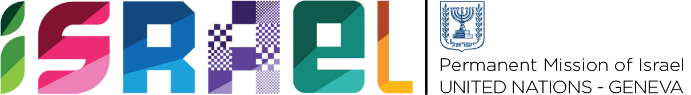 Check against delivery 2 minutes, 15 sec